Hikayede Geçen Kahramanlar: …………………………………………………………………………………………………………………………………………………………………………………….Hikaye Ne Zaman Nerede Geçiyor?……………………………………………………………………………………………………………………………………………………………………………………………………………………………………………………………………………………………………………………..OKUDUĞUN KİTAPTA GEÇEN BİR OLAYA AİT BİR RESİM YAPINIZ.SORUMLU ÖĞRETMEN:……………………………………………………………./TARİH: …………………………/ İMZA:…………………………….Hikayede Geçen Kahramanlar: …………………………………………………………………………………………………………………………………………………………………………………….Hikaye Ne Zaman Nerede Geçiyor?……………………………………………………………………………………………………………………………………………………………………………………………………………………………………………………………………………………………………………………..OKUDUĞUN KİTAPTA GEÇEN BİR OLAYA AİT BİR RESİM YAPINIZ.SORUMLU ÖĞRETMEN:……………………………………………………………./TARİH: …………………………/ İMZA:…………………………….Hikayede Geçen Kahramanlar: …………………………………………………………………………………………………………………………………………………………………………………….Hikaye Ne Zaman Nerede Geçiyor?……………………………………………………………………………………………………………………………………………………………………………………………………………………………………………………………………………………………………………………..OKUDUĞUN KİTAPTA GEÇEN BİR OLAYA AİT BİR RESİM YAPINIZ.SORUMLU ÖĞRETMEN:……………………………………………………………./TARİH: …………………………/ İMZA:…………………………….Hikayede Geçen Kahramanlar: …………………………………………………………………………………………………………………………………………………………………………………….Hikaye Ne Zaman Nerede Geçiyor?……………………………………………………………………………………………………………………………………………………………………………………………………………………………………………………………………………………………………………………..OKUDUĞUN KİTAPTA GEÇEN BİR OLAYA AİT BİR RESİM YAPINIZ.SORUMLU ÖĞRETMEN:……………………………………………………………./TARİH: …………………………/ İMZA:…………………………….Hikayede Geçen Kahramanlar: …………………………………………………………………………………………………………………………………………………………………………………….Hikaye Ne Zaman Nerede Geçiyor?……………………………………………………………………………………………………………………………………………………………………………………………………………………………………………………………………………………………………………………..OKUDUĞUN KİTAPTA GEÇEN BİR OLAYA AİT BİR RESİM YAPINIZ.SORUMLU ÖĞRETMEN:……………………………………………………………./TARİH: …………………………/ İMZA:…………………………….Hikayede Geçen Kahramanlar: …………………………………………………………………………………………………………………………………………………………………………………….Hikaye Ne Zaman Nerede Geçiyor?……………………………………………………………………………………………………………………………………………………………………………………………………………………………………………………………………………………………………………………..OKUDUĞUN KİTAPTA GEÇEN BİR OLAYA AİT BİR RESİM YAPINIZ.SORUMLU ÖĞRETMEN:……………………………………………………………./TARİH: …………………………/ İMZA:…………………………….Hikayede Geçen Kahramanlar: …………………………………………………………………………………………………………………………………………………………………………………….Hikaye Ne Zaman Nerede Geçiyor?……………………………………………………………………………………………………………………………………………………………………………………………………………………………………………………………………………………………………………………..OKUDUĞUN KİTAPTA GEÇEN BİR OLAYA AİT BİR RESİM YAPINIZ.SORUMLU ÖĞRETMEN:……………………………………………………………./TARİH: …………………………/ İMZA:…………………………….Hikayede Geçen Kahramanlar: …………………………………………………………………………………………………………………………………………………………………………………….Hikaye Ne Zaman Nerede Geçiyor?……………………………………………………………………………………………………………………………………………………………………………………………………………………………………………………………………………………………………………………..OKUDUĞUN KİTAPTA GEÇEN BİR OLAYA AİT BİR RESİM YAPINIZ.SORUMLU ÖĞRETMEN:……………………………………………………………./TARİH: …………………………/ İMZA:…………………..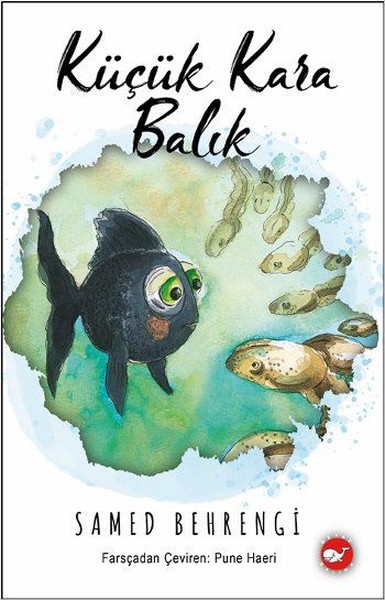 IĞDIR OKUYOR HEDEFİ YÜKSELİYOR! PROJESİ / ORTAOKUL KİTAP ÖZET FORMUIĞDIR OKUYOR HEDEFİ YÜKSELİYOR! PROJESİ / ORTAOKUL KİTAP ÖZET FORMU1.EKİM 2019ÖĞRENCİNİN:AYIN KİTABIKÜÇÜK KARA BALIKADI SOYADI:SINIFI: OKUL ADI: KİTABIN ÖZETİ:KİTAPTAN ÇIKARDIĞIN SONUÇ NEDİR?..............................................................................................................……………………………………………………………………………………………………………………………………………………………………………………………………………………………………………………………………………………………………………………………………………………..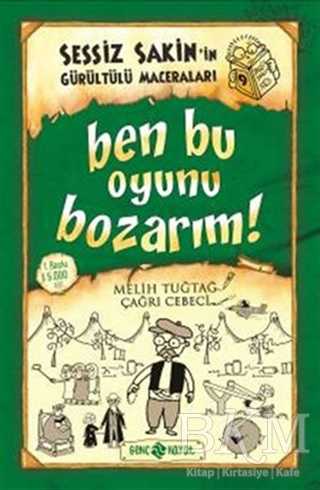 IĞDIR OKUYOR HEDEFİ YÜKSELİYOR! PROJESİ / ORTAOKULKİTAP ÖZET FORMUIĞDIR OKUYOR HEDEFİ YÜKSELİYOR! PROJESİ / ORTAOKULKİTAP ÖZET FORMU2.KASIM 2019ÖĞRENCİNİN:AYIN KİTABIBEN BU OYUNU BOZARIM!ADI SOYADI:SINIFI: OKUL ADI: KİTABIN ÖZETİ:KİTAPTAN ÇIKARDIĞIN SONUÇ NEDİR?..............................................................................................................……………………………………………………………………………………………………………………………………………………………………………………………………………………………………………………………………………………………………………………………………………………..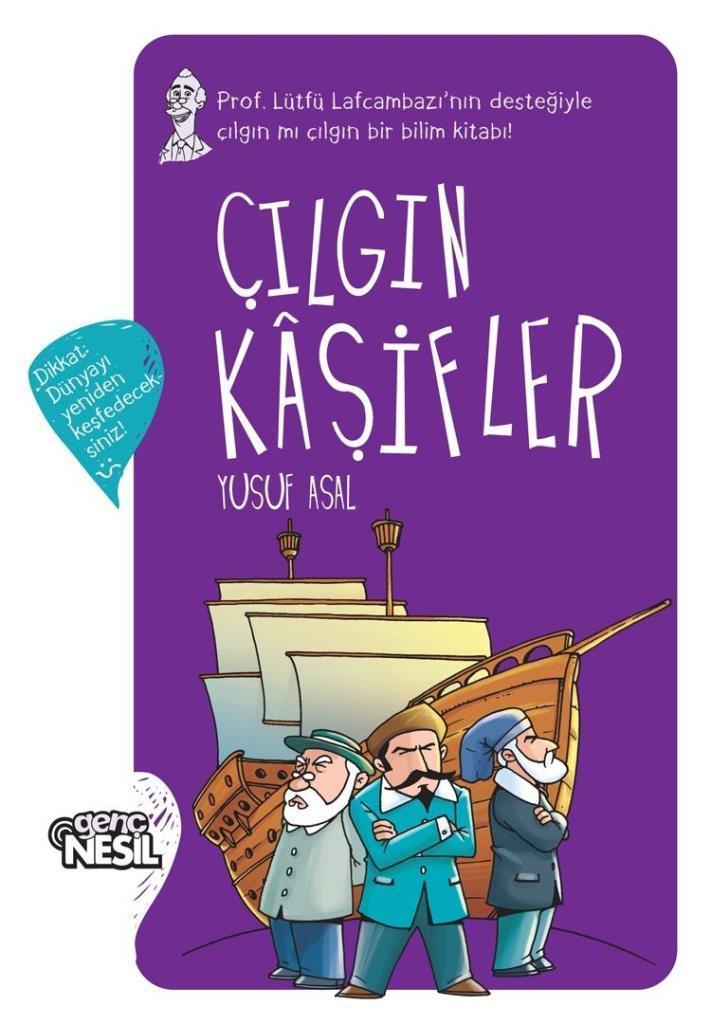 IĞDIR OKUYOR HEDEFİ YÜKSELİYOR! PROJESİ / ORTAOKUL  KİTAP ÖZET FORMUIĞDIR OKUYOR HEDEFİ YÜKSELİYOR! PROJESİ / ORTAOKUL  KİTAP ÖZET FORMU3.ARALIK 2019ÖĞRENCİNİN:AYIN KİTABIÇILGIN KÂŞİFLERADI SOYADI:SINIFI: OKUL ADI: KİTABIN ÖZETİ:KİTAPTAN ÇIKARDIĞIN SONUÇ NEDİR?..............................................................................................................……………………………………………………………………………………………………………………………………………………………………………………………………………………………………………………………………………………………………………………………………………………..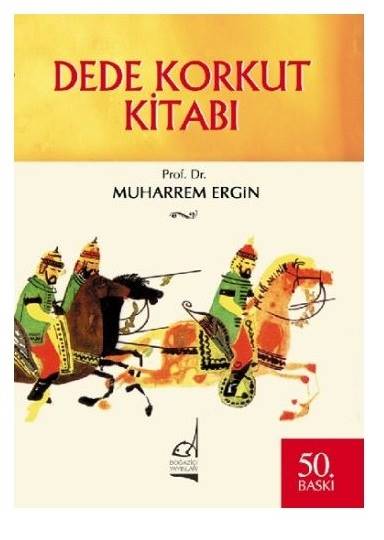 IĞDIR OKUYOR HEDEFİ YÜKSELİYOR! PROJESİ / ORTAOKUL  KİTAP ÖZET FORMUIĞDIR OKUYOR HEDEFİ YÜKSELİYOR! PROJESİ / ORTAOKUL  KİTAP ÖZET FORMU4.OCAK 2020ÖĞRENCİNİN:AYIN KİTABIDEDE KORKUT KİTABIADI SOYADI:SINIFI: OKUL ADI: KİTABIN ÖZETİ:KİTAPTAN ÇIKARDIĞIN SONUÇ NEDİR?..............................................................................................................……………………………………………………………………………………………………………………………………………………………………………………………………………………………………………………………………………………………………………………………………………………..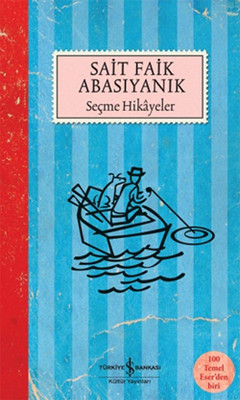 IĞDIR OKUYOR HEDEFİ YÜKSELİYOR! PROJESİ / ORTAOKUL  KİTAP ÖZET FORMUIĞDIR OKUYOR HEDEFİ YÜKSELİYOR! PROJESİ / ORTAOKUL  KİTAP ÖZET FORMU5.ŞUBAT 2020ÖĞRENCİNİN:AYIN KİTABISEÇME HİKÂYELERADI SOYADI:SINIFI: OKUL ADI: KİTABIN ÖZETİ:KİTAPTAN ÇIKARDIĞIN SONUÇ NEDİR?..............................................................................................................……………………………………………………………………………………………………………………………………………………………………………………………………………………………………………………………………………………………………………………………………………………..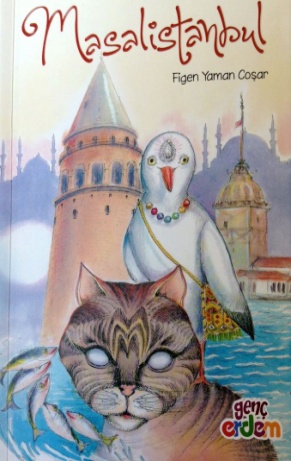 IĞDIR OKUYOR HEDEFİ YÜKSELİYOR! PROJESİ / ORTAOKUL  KİTAP ÖZET FORMUIĞDIR OKUYOR HEDEFİ YÜKSELİYOR! PROJESİ / ORTAOKUL  KİTAP ÖZET FORMU6.MART  2020ÖĞRENCİNİN:AYIN KİTABIMASAL İSTANBULADI SOYADI:SINIFI: OKUL ADI: KİTABIN ÖZETİ:KİTAPTAN ÇIKARDIĞIN SONUÇ NEDİR?..............................................................................................................……………………………………………………………………………………………………………………………………………………………………………………………………………………………………………………………………………………………………………………………………………………..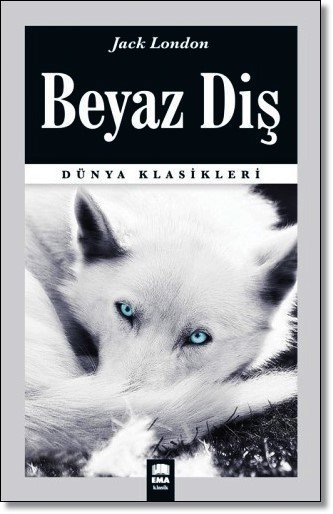 IĞDIR OKUYOR HEDEFİ YÜKSELİYOR! PROJESİ / ORTAOKUL  KİTAP ÖZET FORMUIĞDIR OKUYOR HEDEFİ YÜKSELİYOR! PROJESİ / ORTAOKUL  KİTAP ÖZET FORMU7. NİSAN 2020ÖĞRENCİNİN:AYIN KİTABIBEYAZ DİŞADI SOYADI:SINIFI: OKUL ADI: KİTABIN ÖZETİ:KİTAPTAN ÇIKARDIĞIN SONUÇ NEDİR?..............................................................................................................……………………………………………………………………………………………………………………………………………………………………………………………………………………………………………………………………………………………………………………………………………………..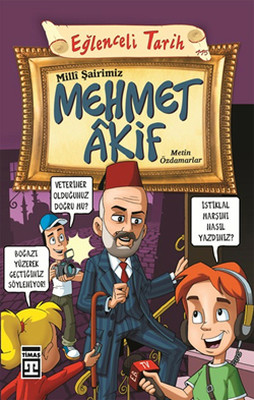 IĞDIR OKUYOR HEDEFİ YÜKSELİYOR! PROJESİ / ORTAOKUL  KİTAP ÖZET FORMUIĞDIR OKUYOR HEDEFİ YÜKSELİYOR! PROJESİ / ORTAOKUL  KİTAP ÖZET FORMU8. MAYIS 2020ÖĞRENCİNİN:AYIN KİTABIMEHMET AKİFADI SOYADI:SINIFI: OKUL ADI: KİTABIN ÖZETİ:KİTAPTAN ÇIKARDIĞIN SONUÇ NEDİR?..............................................................................................................……………………………………………………………………………………………………………………………………………………………………………………………………………………………………………………………………………………………………………………………………………………..